PONAVLJANJE - SVEMIR I SUNČEV SUSTAVUz pomoć prikazanog Sunčevog sustava odradi sljedeće zadatke: 1. Na prikazu se nalazi jedna zvijezda, oboji je žutom bojom, a ona se zove _____________. 2. Uz planete upiši njihova imena.3. Imena unutarnjih ili zemljanih planeta zaokruži, a imena vanjskih ili plinovitih divova podcrtaj. 4. Zaokruži asteroide, a prekriži komet. 5. Uz Zemlju ucrtaj Zemljin prirodni satelit. On se zove ____________________.6. Kako se zovu putanje po kojima se kreću planeti oko Sunca? Zovu se ______________. 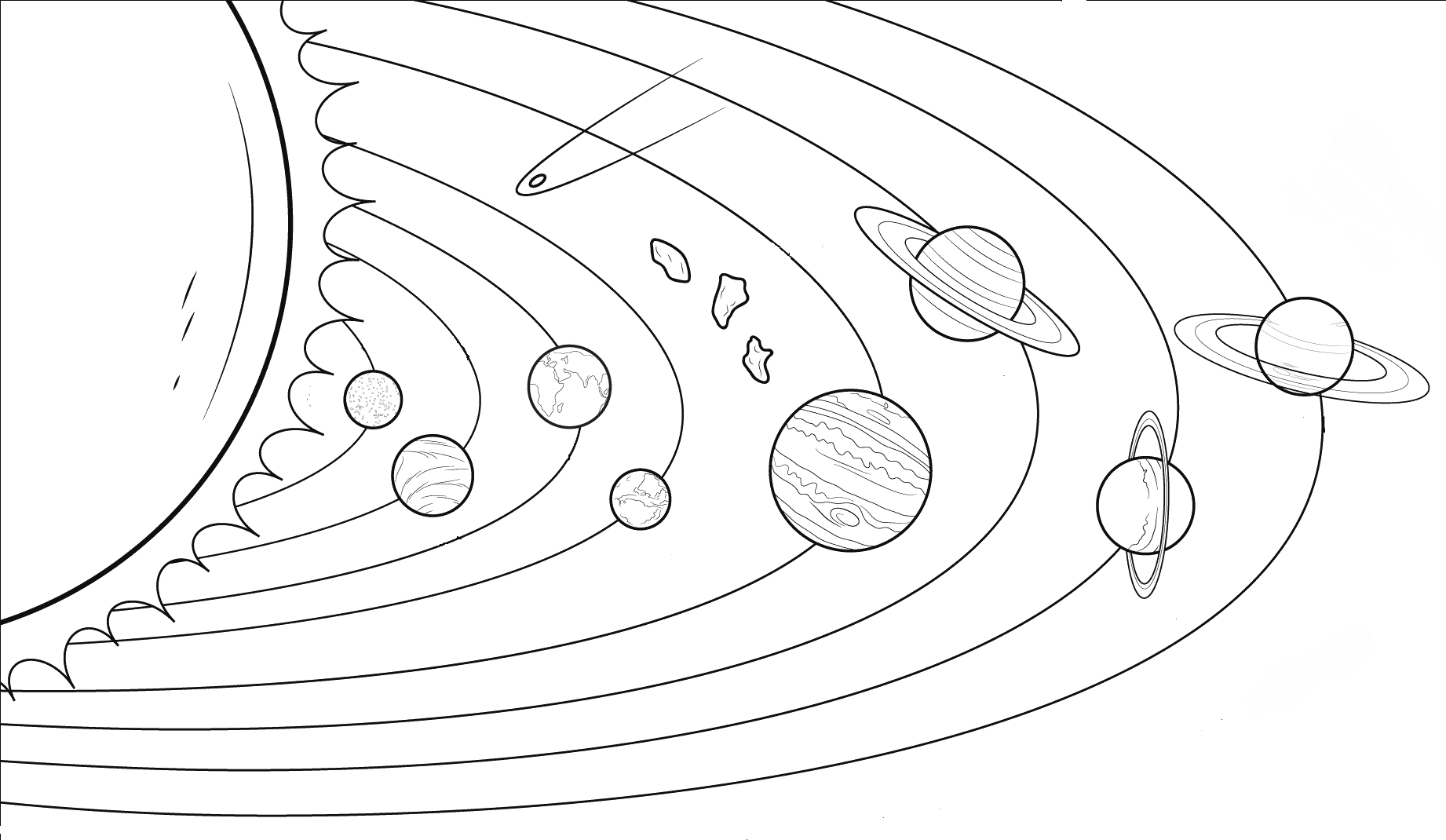 Izvor fotografije: https://www.bestcoloringpagesforkids.com/wp-content/uploads/2013/07/Plants-in-Orbit-Worksheet.png7. Što posebno treba ponoviti i znati…..- Objasniti i razlikovati pojmovi: planet, zvijezda, komet, meteor, meteorit, asteroid- Znati koji planeti pripadaju Zemljinoj skupini planeta, a koji Jupiterovoj skupini + glavne karakteristike. - Kakav sustav je razvijao Eratosten, a kakav Nikola Kopernik? - Kako se zove sprava kojom danas promatramo nebo?- Kako se zvao prvi umjetni satelit lansiran u svemir i koje godine?- Tko je bio prvi čovjek u Svemiru i koje godine?Koje godine je čovjek prvi put stupio na Mjesec i koje godine i u kojoj letjelici?U jedan pravokutnik skiciraj heliocentrični, a u drugi pravokutnik geocentrični model svemira. Ispod nacrtanih modela napiši nazive osoba koje su zastupale određene modele. 	GEOCENTRIČNI MODEL				HELIOCENTRIČNI MODEL	____________________________		______________________________1. Dopuni tablicu uz pomoć prikaza Zemljine revolucije u udžbeniku na str. 31. Za pomoć navedene su neke informacije. 2. Ispod prikaza napiši što prikazuju. Uz svaki prikaz napiši na ispravna mjesta nazive nebeskih tijela prikazanih. 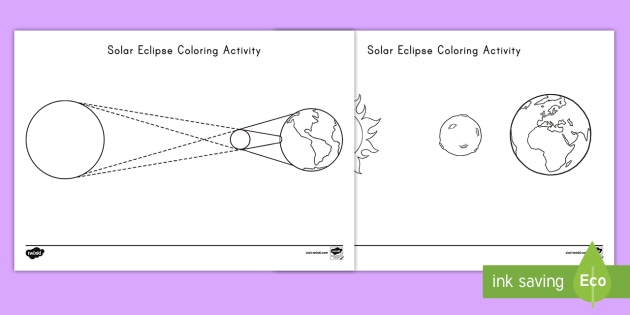 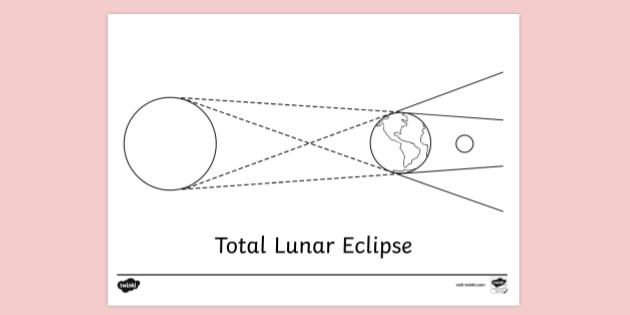 ___________________________________________		________________________________________Izvor fotografija: https://www.twinkl.com.sg/resource/us-sc-295-solar-eclipse-colouring-page; https://www.twinkl.hr/resource/total-eclipse-colouring-sheets-t-tp-26633143. Skiciraj Mjesečeve mijene u pravokutnike prema nazivima koji se nalaze ispod. mlađak		prva četvrt			uštap			posljednja četvrtŠto još treba posebno znati ….Razlika između zemljine rotacije i revolucije (koliko traju, koja je posljedica svakog kretanja)Pomrčina Sunca i Mjeseca (gdje se koje svemirsko tijelo nalazi prilikom pomrčine)Mjesečeve mijene – prepoznati i nacrtati, koja je njihova posljedica vidljiva na Zemlji i kako nastajuPONAVLJANJE – NEMIRNA ZEMLJA1. Na sljedeći prikaz isječka Zemljine unutrašnjosti uvrsti u prazna polja sljedeće pojmove: kora, jezgra, plašt, unutarnja jezgra, vanjska jezgra, kontinentska, oceanska, atmosfera, 70km, 2900km, 6371km, litosfera, Moho sloj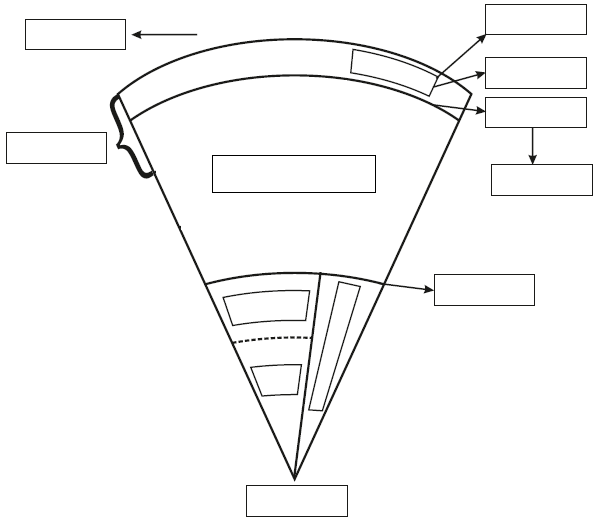 1. Dopuni sljedeće rečenice: U prošlosti je postojalo jedinstveno kopno na Zemlji koje se zvalo _______________. Teoriju o plutanju kontinenata razvio je njemački geofizičar ____________ ____________. 2. Na geografskoj karti označeno je 7 velikih litosfernih ploča, upiši njihove nazive na crte ispod geografske karte. 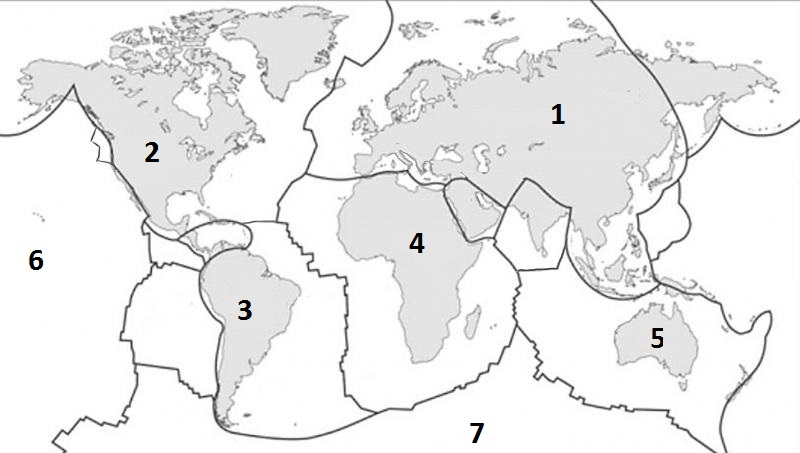 Izvor fotografije: https://d3lqdljps13i2n.cloudfront.net/recursos/139/4452860/imagen_1_1555540910.png1 - ______________________	2- _____________________ 3 - ______________________4 - ______________________	5- _____________________ 6 - ______________________7 - ______________________	U sljedećem zadatku prikazana su tri načina gibanja litosfernih ploča. Tvoj zadatak je ispod svakog gibanja napisati na prvu liniju vrstu gibanja, na drugu liniju vrstu granice, a na sljedeće linije reljefne oblike koji nastaju. 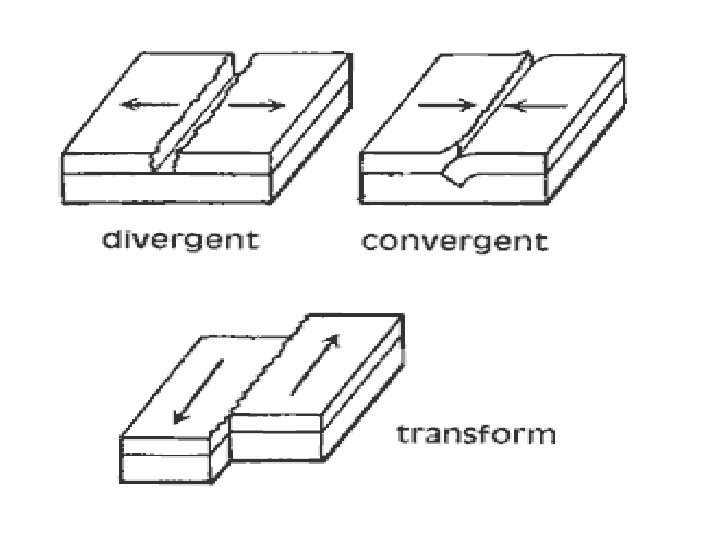 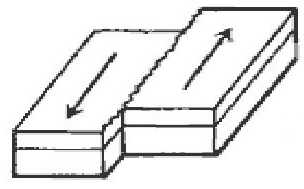 Izvor fotografija: https://slidetodoc.com/presentation_image_h2/5584cb1ebaf313540e5a88091837bca2/image-44.jpg___________________		__________________		________________________________________		__________________		________________________________________		__________________		________________________________________		__________________		_____________________Ponoviti …Starost Svemira i Zemlje?Što je Pangea?Na koja dva prakontinenta se odvojila Pangea?Koje su tri vrste stijena?Što je cunami (tsunami)?Najdublja točka na Zemlji je _______________ + znati označiti na karti.Najviša točka na Zemlji je _______________ + označiti na karti.Označiti na karti prostor dubokomorskih jaraka, srednjeoceanskih hrptova, Pacifički vatreni prsten.KLIMA I VEGETACIJADobro ponoviti cijelu tablicu!Posebno analizirati i znati čitati tematske karte na str. 46. i 52. u udžbeniku. Znati prepoznati klimatski dijagram (kojoj klimi/tipu ili podtipu klime pripada); pročitati najviše i najniže vrijednosti; analizirati godišnji hod padalina i temperatura; izračunati amplitudu temperature (raspon između najviše i najniže temperature).Razlikovati i znati smjestiti u odgovarajuću klimu: tundru, tajgu, savanu, stepu, listopadnu šumu, makiju, pustinju, … Dobro provjeriti i ponoviti sve zadatke iz RB!DatumNaziv položajaGdje Sunčeve zrake padaju okomito?Koje godišnje doba počinje na sjevernoj polutki?Koliko traje dan na sjevernoj polutki?Koje godišnje doba tada počinje na južnoj polutki?proljetna ravnodnevica 
(proljetni ekvinocij)zimana sjevernu obratnicuproljeće